3GPP TSG RAN WG2 #121bis-e	draft R2-230xxxxOnline, 17 - 26 April, 2023Source: 	ZTE Corporation (rapporteur)Title: 	Report: [AT121bis-e][302][R17 SDT] SDT related correction (ZTE)Agenda Item:	6.4.1Document for:	Discussion and decisionIntroduction[AT121bis-e][302][R17 SDT] SDT related correction (ZTE)	Scope: Treat the following tdocs related to SDT6.4.x (SDT CP/UP): R2-2302664, R2-2302665, R2-2302988, R2-2303056, R2-2303594, R2-2303687, R2-2303688, R2-2303699, R2-23041796.11 (SDT/RACH partitioning): R2-23026686.1.2 (SDT+REDCAP): R2-2303136, R2-2302660, R2-2304057      Determine agreeable parts/CRs. For Agreeable parts progress CRs      Intended outcome: Report, Agreed CRs.      Deadline: Company comments (Friday, 21st 10:00 UTC), Final report and CRs (Tuesday 25th 10:00 UTC)Please use the following deadlineComment deadline: Friday, 21st 10:00 UTC (for collecting views)Rapporteur proposals: Monday W2, 0700 UTC (proposed outcome)CR/Report deadline: Tuesday W2, 10:00 UTC (discussion report, CRs)Contact InformationDiscussion – Phase-1SDT UP correctionsR2-2302664	Clarification on RA Resource Selection During CG-SDT	vivo	CR	Rel-17	38.321	17.4.0	1576	-	F	NR_SmallData_INACTIVE-Core	LateQ 3.1.1: Do you agree with the reason for change in R2-2302664? Do you have any comments on the change proposed?R2-2302988	Correction to CG-SDT LCH restriction	Huawei, HiSilicon	CR	Rel-17	38.321	17.4.0	1580	-	F	NR_SmallData_INACTIVE-CoreQ 3.1.2: Do you agree with the change in R2-2302988?R2-2303699	Clarifying HD-FDD CG-SDT	Ericsson	CR	Rel-17	38.321	17.4.0	1594	-	F	NR_SmallData_INACTIVE-CoreQ 3.1.3: Do you agree with the change in R2-2303699?R2-2304179	Correction to RA-SDT initiation	Google Inc.	CR	Rel-17	38.321	17.4.0	1610	-	F	NR_SmallData_INACTIVE-CoreQ 3.1.4: Do you think the change in R2-2304179 is essential?SDT CP correctionsR2-2302665	Correction on UAI Reporting During SDT	vivo	CR	Rel-17	38.331	17.4.0	3957	-	F	NR_SmallData_INACTIVE-Core	LateQ 3.2.1: Do you think the change in R2-2302665 is essential?R2-2303056	Correction on the restriction to periodicityExt	NEC Corporation	CR	Rel-17	38.331	17.4.0	3981	-	F	NR_SmallData_INACTIVE-CoreQ 3.2.2: Do you agree with the change in R2-2303056? Please explain in comments if you think some clarification is needed. R2-2303594	Control plane corrections for SDT	Huawei, HiSilicon	CR	Rel-17	38.331	17.4.0	4017	-	F	NR_SmallData_INACTIVE-CoreQ 3.2.3a: Do you think the first change in R2-2303594 is needed?Q 3.2.3a: Do you think the second change in R2-2303594 is needed?R2-2303687	Clarification on RRCReject handling with UL data	Nokia, Nokia Shanghai Bell	CR	Rel-17	38.300	17.4.0	0658	-	F	NR_SmallData_INACTIVE-CoreQ 3.2.4: Do you think the change in R2-2303687 is needed?R2-2303688	Clarification on unknown, unforeseen and erroneous protocol data	Nokia, Nokia Shanghai Bell	CR	Rel-17	38.321	17.4.0	1593	-	F	NR_SmallData_INACTIVE-CoreQ 3.2.5: Do you think the change in R2-2303688 is essential?RACH partitioning correctionR2-2302668	Clarification on the Selected Set of RA Resources	vivo	CR	Rel-17	38.321	17.4.0	1577	-	F	NR_SmallData_INACTIVE-Core, NR_cov_enh-Core, NR_redcap-Core, NR_slice-Core	LateQ 3.3.1: Do you think the change in R2-2302668 is essential?SDT+REDCAP CRsR2-2302660	Correction on SDT with separate initial BWP	vivo, Huawei, HiSilicon, Guangdong Genius	draftCR	Rel-17	38.321	17.4.0	F	NR_redcap-Core, NR_SmallData_INACTIVE-Core	R2-2301962Q 3.4.1: Do you think the change in R2-2302660 is essential?R2-2303136	Corrections on SDT using NCD-SSB for RedCap	Huawei, HiSilicon	CR	Rel-17	38.321	17.4.0	1584	-	F	NR_redcap-CoreQ 3.4.2: Do you think the change in R2-2303136 is essential?R2-2304057	CR for Miscellaneous Corrections for initial BWP	LG Electronics.	CR	Rel-17	38.321	17.4.0	1608	-	F	NR_redcap-CoreQ 3.4.3: Do you think the change in R2-2304057 is essential? (please comment on the wording if you think some change is needed).CompanyNameEmailZTE Corporation (rapporteur)Eswar Vutukurieswar.vutukuri@zte.com.cnSamsungAnil Agiwalanilag@samsung.comZTE HuangHehuang.he4@zte.com.cnSharpChongming ZhangChongming.zhang@cn.sharp-world.comLGEHanul Leehanul.lee@lge.comHuaweiDawid Kozioldawid.koziol@huawei.comQualcommRuiming ZhengLinhai Herzheng@qti.qualcomm.comlinhaihe@qti.qualcomm.comCATTHaocheng Wangwanghaocheng@catt.cnXiaomiYumin Wuwuyumin@xiaomi.comGoogleFrank Wufrankwu@google.comvivoYitao Mo (Stephen)Chenli yitao.mo@vivo.comChenli5g@vivo.comEricssonHenrik EnbuskeHenrik.enbuske@ericsson.comMediaTekPradeep Josepradeep dot jose at mediatek dot comRapporteur comments: The intention of the CR is to ensure that RA-SDT resource are not used during subsequent data transmission phase for CG-SDT. The general intention seems fine, but perhaps the change could be simplified (e.g: as below?) if companies think that this is not already clear in the specs. 1>	if smallData is set to true for a set of Random Access resources:2>	consider the set of Random Access resources as not available for the Random Access procedure which is not triggered for SDTCompanyYes/NoComments (please propose any alternative wording etc if you think a change is needed)SamsungNoRA triggered for SDT refers to RA initiated when SDT procedure is initiated. If majority view is to clarify this we are ok with changes suggested by rapporteur.ZTE-We think the current spec is fine, but okay to go with majority view if companies think there is confusion. The revised wording from rapporteur seems simpler. SharpYes with commentsWe agree with the intention of the change. However, we prefer the changes suggested by rapporteur.LGNoSame view as Samsung. Rapporteur suggestion is fine, if needed.Huawei, HiSiliconNoIt is already clear in the current specification that only legacy RACH will be used for RACH triggered during ongoing SDT. The change is not needed.QualcommNoIt is not essential. The suggestion from rapporteur is good enough.CATTNoIn our understanding the RA procedure triggered during CG-SDT is not triggered for SDT, it is used when there is no UL grant when data arrives at UE. So this has been covered by the former part “the Random Access procedure which is not triggered for SDT”. Hence there is no necessity to repeat it.XiaomiNoWe are fine with the rapporteur’s change.GoogleYesWe agree with the reason and prefer the change proposed by Rapporteur.vivoYes (Proponent)Fine with the rapporteur’s change.NECNoWe prefer rapporteur’s modification.EricssonNoNot essentialMediaTekSee commentWe prefer the rapporteur’s modificationRapporteur commentsThe intention is to Clarify that the configuredGrantType1Allowed used for SDT refers to configuredGrantType1Allowed-r17 in CG-SDT-ConfigLCH-Restriction-r17 in RRCRelease. We can check if this is agreeable. CompanyYes/NoComments (please propose any alternative wording etc if you think a change is needed)SamsungSee commentsAlternate TP:2>	if, for each RB having data available for transmission, configuredGrantType1Allowed, if configured for CG-SDT, is configured with value true for the corresponding logical channel; andZTENo strong view, but we think nothing is broken without the CR. SharpYesIt is fine for us to have such a clarification.LGNoconfiguredGrantType1Allowed is already specified in 5.4.3.1.1, and it is enough for SDT. Specifying the same parameter again in 5.27.1 makes more confusion. Moreover, RRC field description of configuredGrantType1Allowed already clarifies that configuredGrantType1Allowed-r17 is used for CG-SDT.But, if something is really needed, Samsung’s suggestion is better.Huawei, HiSiliconYes (proponent)We prefer to clarify as in TS 38.300 it is mentioned that:“Logical channel restrictions configured by the network while in RRC_CONNECTED state and/or in RRCRelease message for radio bearers enabled for SDT, if any, are applied by the UE during SDT procedure.”. The confusion may emerge in particular for the case where configuredGrantType1Allowed-r17 is not configured, but configuredGrantType1Allowed is configured in RLC bearer configuration. Should the UE use it in this case (in our understanding, it shouldn’t).QualcommYesCATTcommentSlightly prefer the Samsung’s suggestion which is simpler.XiaomiYesGoogleYesvivoNo strong viewSlightly prefer Samsung’s revision.NECNo strong viewEricssonNoCan be discussed if anything is needed. The change itself is not appropriate as it includes a usage description usually captured in RRC. MediaTekSee commentWe prefer Samsung’s revision for its simplicityRapporteur commentsIntention is to capture a pointer to RAN4 spec for the HD-FDD UE operation for CG-SDT. RAN4 note says: ------------------------5.1B.2.6 Maximum interruption in paging receptionThe requirements in clause 4.2B.2.6 shall apply for RedCap UEs.For RedCap UE in HD-FDD mode, if a paging occasion overlaps with CG-SDT transmission then the UE shall monitor the paging during the paging occasion. In this case the UE is allowed to drop the CG-SDT transmission.------------------------and then there is the other note in RAN1 spec as below: ------------------------------TS 38.213 clause 17.2A HD-UE does not expect to receive both a Type-0/0A/1/2-PDCCH CSS set configuration for PDCCH reception in a set of symbols and dedicated higher layer parameters configuring transmission in the set of symbols. So, firstly it is a bit unclear if RAN4 and RAN1 notes are aligned? RAN1 spec seems to require some configuration level exclusion of the above scenario whilst RAN4 spec allows it but requires the UE to skip the CG occasion. RAN2 status However, during SDT, the UE doesn't monitor normal paging... it only monitors paging for SI change notification (for ETWS/CMAS). This is only done in any paging occasion once per modification period. So, I am not sure if the above notes in RAN1 and RAN4 specs are really correct and if they are needed at all. i.e. why would the UE be allowed to skip the CG occasion if it can monitor it on other occasions (as long as it can do this once per modification period)?? Check what companies think of the above?CompanyYes/NoComments (please explain your understanding of the RAN1/RAN4 requirements i.e. are they aligned with RAN2 specs per above)SamsungSee commentsSame view as RapporteurZTENoWe agree with rapporteur that the notes in RAN1/4 seem to be mis-aligned with RAN2. We think we should ask RAN1/RAN4 to update their specs and align with our specs instead (e.g. remove the above notes). SharpNoSame view as RapporteurLGNoAgree with Rapporteur. Moreover, it is weird to specify “paging occasion” in MAC specification.Huawei, HiSiliconWe think this topic should be handled in RAN4 first, then w can check whether/what change is needed in RAN2.QualcommNoSame view with Rapporteur.CATTNoSame view as Rapporteur.XiaomiNoWe think RAN1/4 should update their specification (e.g. by removing the above notes) according to the RAN2 agreements.GoogleNoSame view as RapporteurvivoNoSame view as Rapporteur.NECNoAgree with RapporteurEricssonProponentThe CR points to an issue due to inconsistency in core specifications that needs to be resolved, either by a clarification in RAN2 or elsewhere. Fine to discuss how to resolve. MediaTekNoAgree with the rapporteurRapporteur commentsThe change (to include a UE capability check, which we don’t normally include before other such “if” conditions) seems not essential perhaps? We can check company views. CompanyYes/NoComments SamsungNoAgree with Rapporteur.ZTENoNot essential and not the normal way to do this SharpNoSame view as RapporteurLGNoIf the UE does not support RA-SDT, the UE would not check the RA-SDT condition by UE implementation.Huawei, HiSiliconNoWe agree with the rapporteur. If we do it for this case, we would need to potentially apply the same change in many places, but that is really not needed and that is not what we normally do in the MAC specification.QualcommNoThe CR is not needed. It can be left for UE implementation.CATTNoThis change seems not needed.XiaomiNoAgree with Rapporteur.GoogleYesProponentvivoNoSame view as Rapporteur.EricssonNoMediaTekNoSame view as the rapporteurFigure 5.7.4.1-1: UE Assistance InformationRapporteur commentsThe change seems not essential. Check company views. CompanyYes/NoComments Samsung-Not essential.ZTENoWe think the stage-3 procedure is clear and there is no need to update the figure. SharpNoNot essential.LGNoThe CR is correct, but not essential. Do we capture all the possible scenarios in the figure?Huawei, HiSiliconNoAgree with the rapporteur. This change is not essential and we agreed previously that the figures do not have to capture each use case separately. The specifications text is clear.QualcommNoCATTCommentsWe think it is clear in UAI procedure.XiaomiNoIt seems that the procedural texts are already clear.GoogleNoThe specification is clear.vivoYes (proponent)NECNoEricssonNoAgree w ZTEMediaTekNoRapporteur commentsThe intention is to exclude periodicityExt for CG-SDT. However, my understanding is that periodicityExt can also be used as long as the actual configuration of the periodicity is within allowed periodicities captured in RAN1 table. Is there a confusion regarding this? For instance, should we capture something like below?In case of SDT, the network configure periodicity values .Check company views. CompanyYes/NoComments (if you think some clarification is needed – e.g. as explained above in the rapporteur comments or something else, please explain in comments).SamsungNoNot an essential change. ZTENoWe think periodicityExt can also be used.  SharpNoOur understanding is periodicityExt can also be used.LGNoThe periodicityExt was introduced in R16 IIOT, and we think it is not configured for SDT.Huawei, HiSiliconNoAs the rapporteur commented, there is no need to forbid usage of periodicityExt. We are also not sure that a clarification is needed. The network is implemented according to all specifications with an impact to a specific feature, so the network will make sure to only configure the values applicable to SDT, even without this change. QualcommNoThe suggestion from Rapporteur is good.CATTNoAgree with Rapporteur.XiaomiNoWe are fine with the Rapporteur’s change.GoogleNoWe don’t think the periodicityExt should be excluded.vivoNoperiodicityExt can be used in case of CG-SDT in FR2-2.NECYesIn order to avoid some unavailable values, the restriction is needed. We are fine for Rapporteur’s suggestion.EricssonNoAgree w HuaweiMediaTekNoImplementors are expected to look at all the specs. If anything, only the rapporteur’s proposal is needed.First change:3>	restore the RLC-BearerConfig associated with the RLC bearers of masterCellGroup and pdcp-Config from the UE Inactive AS context;Second change: The IE ResumeCause is used to indicate the resume cause in RRCResumeRequest RRCResumeRequest1.Rapporteur commentsFirst change seems not needed since we already clarified at the last meeting that we have separate CG resource set for connected mode and for SDT, and have separate configuredGrantType1Allowed indication for SDT (see the field descriptions in R2-2302171). Is there still some confusion? Second change seems fine. We can check if companies think this is essential. CompanyYes/NoCommentsSamsung-Not needed.ZTENoSharpNoLGNoAgree with Rapporteur. It is already clear.Huawei, HiSiliconYes (proponent)We think the first change is important. Currently, TS 38.300 says the following: “Logical channel restrictions configured by the network while in RRC_CONNECTED state and/or in RRCRelease message for radio bearers enabled for SDT, if any, are applied by the UE during SDT procedure.”So even though we have separate CG resources, the UE uses LCH restrictions from both configurations. E.g. maxPUSCH-Duration from LCH configuration will be used, but only configuredGrantType1Allowed and allowedCG-List from CG-SDT config can be used, and not the ones from LCH configuration. As mentioned above, the confusion may emerge in particular for the case where configuredGrantType1Allowed-r17 is not configured, but configuredGrantType1Allowed is configured in RLC bearer configuration. Should the UE use it in this case? (in our understanding, it shouldn’t).We think this is a simple change which can help avoiding the confusion, but we are OK with another approach, e.g. capturing something is field descriptions.QualcommNoCATTNoXiaomiNoGoogleYesvivoNo Agree with the analysis from the rapporteur.NECNoEricssonNoAgree w Rapp.MediaTekNoCompanyYes/NoCommentsSamsungYesZTEYesSharpYesLGYesHuawei, HiSiliconYes (proponent)QualcommYesCATTYesXiaomiYesGoogleYesvivoYes with commentsA comma is missing, as shown below (revision in red):The IE ResumeCause is used to indicate the resume cause in RRCResumeRequest RRCResumeRequest1,.NECYesEricssonYesMediaTekYesRapporteur commentsThe proposal is to specify that when UE receives RRCReject during the SDT procedure, the UE shall not perform SDT procedure for a subsequent RRC resume procedure We had a similar discussion in the past (see R2-2203732 – see Q11 - especially option 3 which also intends to exclude the possibility to perform another SDT after RRCReject). But at this time, companies were unwilling to deviate from how this is done in EDT (no one supported this option 3). So, it is unclear why we need to deviate from this agreed EDT like behaviour. Check if companies would have changed their minds.CompanyYes/NoCommentsSamsungNoAgree with Rapporteur. ZTENoThe proposed option would result in some more extensive changes to stage-3 too (since the UE has the SDT configuration, it is not clear how it can be guaranteed that the UE will not initiate SDT the next time for instance). As noted by the rapporteur the option 3 in R2-2203732 would allow the implementation of this by removing the SDT configuration, but such configuration change at the UE based on an non-integrity protected message (RRCReject) is not allowed in general. So, we think the EDT based approach as currently specified is fine and we can stick with this. SharpNoSame view as RapporteurLGNoHuawei, HiSiliconNo strong viewPerhaps we do not have to forbid the UE from always using SDT procedure, but we would be ok to have a note similar to the one as discussed previously (even though we were not favouring it back then), i.e.:“UE shall avoid a consecutive SDT procedures with a different payload but same security key”QualcommNoSame view with Rapporteur.CATTNoSame view as RapporteurXiaomiXiaomiAgree with Rapporteur.GoogleNoSame view as RapporteurvivoNo Same view as Rapporteur.NECNoSame view as Rapporteur.EricssonNoWas partly discussed in previous meeting and we think the current specification is sufficient.MediaTekNoRapporteur commentsThe proposal is to specify the UE behaviour for the case where data over non-SDT RBs is sent by network during SDT. Is this change essential? CompanyYes/NoCommentsSamsung-Change seems correctZTENoWe don’t think this is essentialSharpYesLGNoWe think the first paragraph of 5.13 covers this case.When a MAC entity receives a MAC PDU for the MAC entity's C-RNTI or CS-RNTI, or by the configured downlink assignment, containing a Reserved LCID or eLCID value, or an LCID or eLCID value the MAC Entity does not support, the MAC entity shall at least:1>	discard the received subPDU and any remaining subPDUs in the MAC PDU.Moreover, if the SDT UE receives an LCID or eLCID of non-SDT RBs, we think the whole MAC PDU shall be discarded instead of discarding only corresponding MAC subPDUs.Huawei, HiSiliconNoWe are wondering why MAC would receive such PDUs? Doesn’t it mean such PDUs are coming from the network and that such network is implemented incorrectly. We normally do not address wrong network implementation cases.QualcommNoNot essential.CATTNoWe don’t think this is essentialXiaomiNoAgree with the concern provided by HuaweiGoogleNoWhy does the network send data of non-SDT RB(s) during SDT? This should not happen in the network implementation.vivoNoWe think the existing text has already covered this. When a MAC entity receives a MAC PDU for the MAC entity's C-RNTI or CS-RNTI, or by the configured downlink assignment, containing an LCID or eLCID value which is not configured, the MAC entity shall at least:1>	discard the received subPDU.NECNoEricssonNoMediaTekYesThe change is correct. On Huawei’s comment – by this reasoning, this entire section 5.13 would be unnecessary.1>	perform initialization of variables specific to Random Access type as specified in clause 5.1.1a;1>	if RA_TYPE is set to 2-stepRA:2>	perform the Random Access Resource selection procedure for 2-step RA type (see clause 5.1.2a).1>	else:2>	perform the Random Access Resource selection procedure (see clause 5.1.2).Rapporteur commentsThe intention is to clarify which RACH partition is used to initialise the variables for RACH and perform RACH. Since the RACH partition selection happens ahead for this section, this should be already clear? Is this really essential?CompanyYes/NoCommentsSamsungNoNot essentialZTENoSharpNoLGNoIsn’t it obvious that the UE performs RA procedure on the selected RA resource?Huawei, HiSiliconNoThis is not needed. The following is already captured in 5.1.1 of MAC specs:“When a Random Access procedure is initiated, UE selects a set of Random Access resources as specified in clause 5.1.1b and initialises the following parameters for the Random Access procedure according to the values configured by RRC for the selected set of Random Access resources:”QualcommNoThis clarification is not needed, because which RACH partition is used to initialize the variables for RACH is specified in the section before it.CATTNoXiaomiNoGoogleNovivoYes (proponent)Glad to see all think the current spec is clear. NECNoEricssonNoThe specification is clear as the selection occurs before.MediaTekNoAgree with HuaweiRapporteur comments: Seems that the intention is to clarify which BWP is used for SDT procedure. It is not clear that this is essential since the BWP operation (and hence the BWP on which CG/RA-SDT happens) should be clear in MAC spec anyway. Check if companies think this is needed. CompanyYes/NoCommentsSamsung-Ok to clarifyZTENoSharpYesLGENoCG-SDT resource is configured on initial BWP, so it is clear that CG-SDT is performed on the initial BWP. We think the suggested change is not essential.[vivo] But in case RedCap specific initial BWP is configured, SDT (including RA-SDT/CG-SDT) should be performed on RedCap specific initial BWP, if there is SDT resource on RedCap specific initial BWP, otherwise, UE should switch to RedCap speicifc initial BWP with no SDT. However, if BWP operation in SDT procedure really needs to be clarified, it should be specified in clause 5.15 (BWP).[vivo] We are fine to discuss other options as we discussed it in RAN2#121 meeting. Qualcomm-The first change is clarification which is correct but is not critical/essential. similar CR was discussed in the last meeting and was not agreed. People believe it is clear in RRC spec already.[vivo] We disagree with the statement “similar CR was discussed in the last meeting and was not agreed. People believe it is clear in RRC spec already.”, please see below chair note in RAN2#121 meeting:R2-2301962	Correction SDT with separate initial BWP, Guangdong Genius	discussion	Rel-17	NR_redcap-CoreContinue in the next meetingThe second change is already in the spec. Refer to the last paragraph of 5.15.1 TS 38.321 v17.4.0.[vivo] In case there is no RA-SDT resource on RedCap specific initial BWP, it is not clear for UE whether to perform SDT according to the BWP switch paragraph in 5.15.1. The third change is fine.CATTYesXiaomiNo strong preference. We can follow the majority view.GoogleYesvivoYes (proponent)NECNoEricssonNoWe think the spec is already clear, no need for further clarification.MediaTekNoWe don’t see a need for this change. We already have a generic statement in the field descriptions of RC specific initial DL/UL BWPs paraphrased below:If present, RedCap UEs use this UL/DL BWP instead of initialUplink/DownlinkBWP. If absent, RedCap UEs use initialUplink/DownlinkBWP provided that it does not exceed the RedCap UE maximum bandwidth[vivo] That is true, there is a statement in the field description on separate initial BWP in RRC. It is clear that UE should use separate initial BWP in case it is configured. But it is not clear how to perform BWP selection and SDT initialization in the current MAC specification (i.e. which one should be performed firstly). We understand people have same understanding that BWP selection should be performed before SDT initialization, i.e. in case separate initial BWP is configured, no matter whether there is SDT configuration, RedCap UE should switch to the separate initial BWP, which is not clear according to current MAC specification. Thus, we would like to clarify such behaviour. Rapporteur comments: Intention is to clarify that NCD-SSB can be used for SS-RSRP measurements during SDT. Can check if companies think this is essential. CompanyYes/NoCommentsSamsungNoCurrent notes (Note 3 and 4) are sufficientZTEWe are okay with the proposed note to clarify this. SharpNoNot essentialLGENoWhen the SSB (CD or NCD) is associated with RedCap-specific initial BWP, it is obvious that the RSRP measurement is performed using the SSB associated with the separated initial BWP. Huawei, HiSiliconYesFrom the legacy NOTE, a RedCap UE can only perform SS-RSRP measurement based on the CD-SSB in RRC_IDLE or RRC_INACTIVE mode.However in RAN2#121 meeting, it is agreed that CG/RA-SDT can also be performed if the RedCap specific initial DL BWP includes NCD-SSB. According to this agreement and related CRs, the RedCap UE can also perform SS-RSRP based on NCD-SSB during the RA-SDT procedure (even for the msg1 transmission of RA-SDT).This is the new behaviour which is different from legacy UE. So the current NOTE needs to be updated accordingly to clarify/allow the SS-RSRP measurement using NCD-SSB during SDT. Without allowing this, the whole ‘RA-SDT using NCD-SSB’ feature may not work well.QualcommYesThe change is fine. We support this CR.CATTNoXiaomiYesGoogleYesvivoYesNECYesEricsson-We do not have any strong preference. If the CR is agreed, we suggest the following changes though:regarding the marking for “Proposed change affects”, RAN should not be marked.Regarding the second and the third changes, SDT aspect should be emphasize, i.e., the change should only apply to RedCap UEs initiating access to the network for SDT.MediaTekYes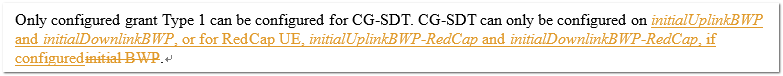 Rapporteur comments: The intention seems to be to clarify the BWP used for CG-SDT. The change looks a bit strange since it seems to suggest CG-SDT can also be configured in DL BWP. Is this change needed?  CompanyYes/NoCommentsSamsungNoZTENoSharpNoLGEYesOnly here, BWP terminology is not aligned with RRC terminology and we think it should be fixed.Regarding DL BWP, both UL BWP and DL BWP are configured for CG-SDT. If companies think DL BWP is not needed, we are OK to only specify UL BWP.SDT-MAC-PHY-CG-Config-r17 ::=       SEQUENCE {    -- CG-SDT specific configuration    cg-SDT-ConfigLCH-RestrictionToAddModList-r17 SEQUENCE (SIZE(1..maxLC-ID)) OF  CG-SDT-ConfigLCH-Restriction-r17 OPTIONAL,   -- Need N    cg-SDT-ConfigLCH-RestrictionToReleaseList-r17 SEQUENCE (SIZE(1..maxLC-ID)) OF  LogicalChannelIdentity  OPTIONAL,   -- Need N    cg-SDT-ConfigInitialBWP-NUL-r17       SetupRelease {BWP-UplinkDedicatedSDT-r17}                     OPTIONAL,   -- Need M    cg-SDT-ConfigInitialBWP-SUL-r17       SetupRelease {BWP-UplinkDedicatedSDT-r17}                     OPTIONAL,   -- Need M    cg-SDT-ConfigInitialBWP-DL-r17        BWP-DownlinkDedicatedSDT-r17                                  OPTIONAL,   -- Need M    cg-SDT-TimeAlignmentTimer-r17           TimeAlignmentTimer                                              OPTIONAL,   -- Need M    cg-SDT-RSRP-ThresholdSSB-r17            RSRP-Range                                                      OPTIONAL,   -- Need M    cg-SDT-TA-ValidationConfig-r17          SetupRelease { CG-SDT-TA-ValidationConfig-r17 }                 OPTIONAL,   -- Need M    cg-SDT-CS-RNTI-r17                      RNTI-Value                                                      OPTIONAL,   -- Need M    ...}QualcommNoNo ambiguity with "initial BWP" here. Don't see any need to change it.CATTNoXiaomiNoGoogleNovivoNoEither legacy BWP or Redcap BWP can be regarded as initial BWP generally.NECNoEricssonNoWe think the spec is already clear, no further clarification is needed.MediaTekNoWe see no value added with this change.